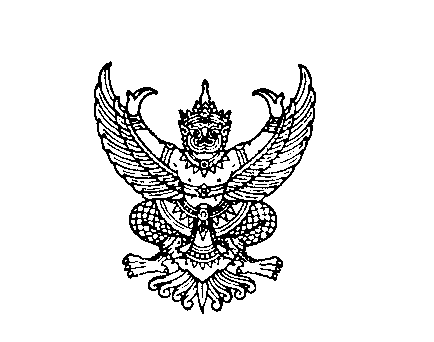 ที่ มท ๐๘20.2/ว 						กรมส่งเสริมการปกครองท้องถิ่น							ถนนนครราชสีมา เขตดุสิต กทม. ๑๐3๐๐						          ตุลาคม  2๕65เรื่อง  การสำรวจข้อมูลครัวเรือนที่ไม่มีพื้นที่ดำเนินการรวมถึงไม่มีพื้นที่ส่วนกลางเพียงพอในการจัดทำถังขยะเปียก
        ลดโลกร้อนให้ครอบคลุมทุกครัวเรือนได้เรียน    ผู้ว่าราชการจังหวัด ทุกจังหวัดอ้างถึง	1. หนังสือกรมส่งเสริมการปกครองท้องถิ่น ด่วนที่สุด ที่ มท ๐๘๒๐.๒/ว 2169 ลงวันที่ 18 กรกฎาคม ๒๕๖๕	2. หนังสือกระทรวงมหาดไทย ด่วนที่สุด ที่ มท ๐๘๒๐.๒/ว 5621 ลงวันที่ 4 สิงหาคม ๒๕๖๕สิ่งที่ส่งมาด้วย  1. แนวทางการสำรวจและรายงานข้อมูลฯ					จำนวน 1 ชุด 	        2. แบบรายงานสำรวจข้อมูลครัวเรือนที่ไม่มีพื้นที่ดำเนินการฯ			จำนวน 1 ชุด	ตามที่ กระทรวงมหาดไทยกำหนดนโยบายการดำเนินงานด้านการเปลี่ยนแปลงสภาพภูมิอากาศ
เพื่อบรรลุเป้าหมายการลดก๊าซเรือนกระจกและการดำเนินงานด้านการเปลี่ยนแปลงสภาพภูมิอากาศ
ของประเทศตามนโยบายของรัฐบาล โดยขึ้นทะเบียนของโครงการถังขยะเปียก ลดโลกร้อนขององค์กรปกครอง
ส่วนท้องถิ่น ประเทศไทย ตามโครงการลดก๊าซเรือนกระจกภาคสมัครใจตามมาตรฐานของประเทศไทย (T-VER) 
ของกรมส่งเสริมการปกครองท้องถิ่น และให้แจ้งอำเภอและองค์กรปกครองส่วนท้องถิ่นทุกแห่งดำเนินการสำรวจและเก็บข้อมูลถังขยะเปียกในระดับครัวเรือน โรงเรียนในสังกัดองค์กรปกครองส่วนท้องถิ่น 
และศูนย์พัฒนาเด็กเล็กในสังกัดองค์กรปกครองส่วนท้องถิ่น และให้เจ้าหน้าที่องค์กรปกครองส่วนท้องถิ่น
เป็นผู้บันทึกข้อมูลในระบบสารสนเทศการจัดเก็บข้อมูลถังขยะเปียก ลดโลกร้อนขององค์กรปกครองส่วนท้องถิ่นเพื่อรายงานกระทรวงมหาดไทยเป็นรายวันและรายเดือน รายละเอียดตามที่อ้างถึง นั้น	กรมส่งเสริมการปกครองท้องถิ่นได้รับแจ้งจากจังหวัดเกี่ยวกับการดำเนินการตามโครงการ
ถังขยะเปียก ลดโลกร้อนขององค์กรปกครองส่วนท้องถิ่น ประเทศไทย ประกอบกับการตรวจสอบข้อมูลในระบบสารสนเทศด้านการจัดการขยะมูลฝอย ขององค์กรปกครองส่วนท้องถิ่น (DLA Waste) พบว่า ในหลายพื้นที่มีข้อจำกัด
ในการดำเนินการตามโครงการฯ อาทิ บริเวณพื้นที่พักอาศัยของครัวเรือนไม่มีพื้นดินสำหรับจัดทำถังขยะเปียก
เช่น ทาวน์เฮ้าส์ อาคารพาณิชย์ ซึ่งมีการเทคอนกรีตครอบคลุมพื้นที่ทั้งครัวเรือน การพักอาศัยในคอนโดมิเนียม 
ห้องชุด อพาร์ทเม้นท์ หรือสิ่งปลูกสร้างประเภทอื่น ทำให้ไม่สามารถจัดทำถังขยะเปียกในครัวเรือนได้ และไม่มีพื้นที่ส่วนกลาง หรือไม่สามารถจัดหาพื้นที่ส่วนกลาง หรือไม่มีพื้นที่ส่วนกลางเพียงพอที่จะจัดทำถังขยะเปียกรวม
ให้ครอบคลุมทุกครัวเรือนได้ ในการนี้ เพื่อให้การบันทึกข้อมูลในระบบสารสนเทศฯ เป็นไปด้วยความครบถ้วน 
และถูกต้อง จึงขอความร่วมมือทุกจังหวัดแจ้งอำเภอและองค์กรปกครองส่วนท้องถิ่นทุกแห่งสำรวจข้อมูล
/ครัวเรือนที่…-2-ครัวเรือนที่ไม่มีพื้นที่ดำเนินการรวมถึงไม่มีพื้นที่ส่วนกลางเพียงพอในการจัดทำถังขยะเปียกลดโลกร้อน
ให้ครอบคลุมทุกครัวเรือนได้ตามแนวทางการสำรวจและรายงานข้อมูลตามสิ่งที่ส่งมาด้วย และรายงานให้กรมส่งเสริมการปกครองท้องถิ่นทราบเพื่อรวบรวมไว้เป็นข้อมูลสำหรับการดำเนินการในส่วนที่เกี่ยวข้องต่อไปจึงเรียนมาเพื่อโปรดพิจารณาขอแสดงความนับถือ                                                   อธิบดีกรมส่งเสริมการปกครองท้องถิ่นกองสิ่งแวดล้อมท้องถิ่นกลุ่มงานสิ่งแวดล้อมโทร. 0 ๒๒๔๑ ๙๐๐๐ ต่อ 2112 โทรสาร ๐ ๒๒๔๑ 2066ไปรษณีย์อิเล็กทรอนิกส์ saraban@dla.go.th